نموذج شكوى التمييز الخاص بهيئة النقل الإقليمية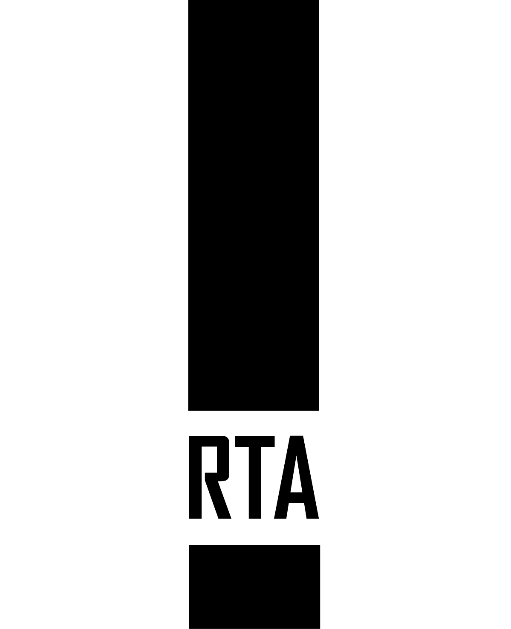 يُعاد النموذج والمستندات الداعمة إلى:  هيئة النقل الإقليمية لجنوب شرق ميشيغان ، 1001 وودوارد أفينيو، جناح 1400، ديترويت، MI 48226الاسم الأخيرالاسم الأول     ذكر                        أنثىالعنوان البريديالمدينة/الدولةالرمز البريديهاتف المنزلهاتف آخرعنوان البريد الإلكتروني هل ترغب في عدم الكشف عن هويتك؟               نعم                                             لا          هل ترغب في عدم الكشف عن هويتك؟               نعم                                             لا          هل ترغب في عدم الكشف عن هويتك؟               نعم                                             لا         التمييز المزعوم بسبب: العِرق                                             اللون                             الأصل الوطني                          السن                         الدين                                       الإعاقة                      النوع/الجنسالتمييز المزعوم بسبب: العِرق                                             اللون                             الأصل الوطني                          السن                         الدين                                       الإعاقة                      النوع/الجنسالتمييز المزعوم بسبب: العِرق                                             اللون                             الأصل الوطني                          السن                         الدين                                       الإعاقة                      النوع/الجنسعرق مقدم الشكوى: أسود                                           أبيض                            إسباني الأصل                      أمريكي أسيوي                                             أمريكي هندي                       من ألاسكا               من جزر المحيط الهادئ          أخرى___________عرق مقدم الشكوى: أسود                                           أبيض                            إسباني الأصل                      أمريكي أسيوي                                             أمريكي هندي                       من ألاسكا               من جزر المحيط الهادئ          أخرى___________عرق مقدم الشكوى: أسود                                           أبيض                            إسباني الأصل                      أمريكي أسيوي                                             أمريكي هندي                       من ألاسكا               من جزر المحيط الهادئ          أخرى___________كيف تمت ممارسة التمييز ضدك؟  يُرجى توضيح شكواك قدر الإمكان.  وضح كيف تمت معاملة الأشخاص الآخرين بصورة مختلفة.  استخدم صفحات إضافية، عند الضرورة. أرفق المستندات الداعمة عند توافرها.كيف تمت ممارسة التمييز ضدك؟  يُرجى توضيح شكواك قدر الإمكان.  وضح كيف تمت معاملة الأشخاص الآخرين بصورة مختلفة.  استخدم صفحات إضافية، عند الضرورة. أرفق المستندات الداعمة عند توافرها.كيف تمت ممارسة التمييز ضدك؟  يُرجى توضيح شكواك قدر الإمكان.  وضح كيف تمت معاملة الأشخاص الآخرين بصورة مختلفة.  استخدم صفحات إضافية، عند الضرورة. أرفق المستندات الداعمة عند توافرها.تاريخ ومكان التصرف التمييزي المزعوم.  يُرجى تضمين أقرب تاريخ للتمييز وأحدث تاريخ للتمييز.تاريخ ومكان التصرف التمييزي المزعوم.  يُرجى تضمين أقرب تاريخ للتمييز وأحدث تاريخ للتمييز.تاريخ ومكان التصرف التمييزي المزعوم.  يُرجى تضمين أقرب تاريخ للتمييز وأحدث تاريخ للتمييز.يمنع القانون ترهيب أي شخص أو الانتقام منه بسبب قيامه بأي تصرف أو مشاركته في أي تصرف لضمان حقوق تحميها القوانين.  إذا شعرت بأن أحدًا ينتقم منك، بصورة منفصلة عن التمييز المزعوم أعلاه،. يُرجى توضيح الظروف المحيطة بذلك أدناه.  وضح الإجراء الذي قمت به والذي تعتقد بأنه السبب وراء الانتقام المزعوم.  أسماء الأشخاص المسؤولين عن الإجراءات التمييزية.يمنع القانون ترهيب أي شخص أو الانتقام منه بسبب قيامه بأي تصرف أو مشاركته في أي تصرف لضمان حقوق تحميها القوانين.  إذا شعرت بأن أحدًا ينتقم منك، بصورة منفصلة عن التمييز المزعوم أعلاه،. يُرجى توضيح الظروف المحيطة بذلك أدناه.  وضح الإجراء الذي قمت به والذي تعتقد بأنه السبب وراء الانتقام المزعوم.  أسماء الأشخاص المسؤولين عن الإجراءات التمييزية.يمنع القانون ترهيب أي شخص أو الانتقام منه بسبب قيامه بأي تصرف أو مشاركته في أي تصرف لضمان حقوق تحميها القوانين.  إذا شعرت بأن أحدًا ينتقم منك، بصورة منفصلة عن التمييز المزعوم أعلاه،. يُرجى توضيح الظروف المحيطة بذلك أدناه.  وضح الإجراء الذي قمت به والذي تعتقد بأنه السبب وراء الانتقام المزعوم.  أسماء الأشخاص المسؤولين عن الإجراءات التمييزية.أسماء الأشخاص الذين يمكن الاتصال بهم للحصول على المزيد من المعلومات لدعم أو توضيح شكواك.  (أرفق صفحات إضافية عند الضرورة)أسماء الأشخاص الذين يمكن الاتصال بهم للحصول على المزيد من المعلومات لدعم أو توضيح شكواك.  (أرفق صفحات إضافية عند الضرورة)أسماء الأشخاص الذين يمكن الاتصال بهم للحصول على المزيد من المعلومات لدعم أو توضيح شكواك.  (أرفق صفحات إضافية عند الضرورة)